  Ассоциация спелеологов Урала.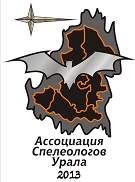 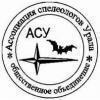 Спелеоклуб им В. Нассонова г.Уфа,  Салаватский клуб спелеологов г.Салават.Информационное письмо-вызовна ежегодный XV съезд спелеологов Урала.Сроки проведения съезда: с 06 по 08 декабря 2013 года.Место проведения:  г.Сатка, Челябинской области, гостиница «Сатурн» http://satturn.ru/,  GPS – широта 55о 08.950, долгота 58о 43.710Организаторами съезда выступают  спелеоклубы Республики БашкортостанНа съезде  будут представлены доклады, а также вынесены на согласование и утверждение,  общие темы АСУ. Просим всех выслать темы ваших докладов, презентации к докладам и предлагаемые к обсуждению вопросы по адресу: inessa.a.may@gmail.com, тел +79174621492 на имя Инессы Май, в срок до 29.11.2013г. для включения в регламент съезда.Для участия в съезде АСУ  необходимо прислать заявку. В заявке указать: Ф.И.О., город, дату прибытия - убытия, намерение участвовать в банкете, наличие доклада или сообщения: автор, тема, необходимое техническое сопровождение (видеопроектор, наличие материалов для фотовыставки и видеофильмов и т. п.)Регистрация: по прибытию все участники должны зарегистрироваться и оплатить организационный взнос съезда в размере 400 руб. В организационный взнос входит: взнос в АСУ на 2014 г, аренда помещений для съезда, раздаточный материал, призы  и награждения участников. Планируется широкий видеоряд. Ролики и фильмы, которые вы бы хотели показать на съезде АСУ присылайте на адрес  Typuk31@yandex.ru Асылгужину Артуру , +79191449427 или будет необходимо заблаговременно предоставить  их на съезде.Съезд АСУ будет проведен в тематической обстановке  «Абхазия». Подробности- на месте. Готовится широкая развлекательная программа. Так же  планируется выставка футболок,  в связи с чем, горячо просим привезти на съезд футболки спелео тематики разных лет, особенно будет цениться «старье» и образцы «советских времен». По данной теме связываться с Диной Рымановой +79613576687 и Эльзой Габбасовой +79174960784. Футболки принимаются при регистрации участников на съезде и возвращаются «лично в руки» утром 08.12.2013Внимание! Впервые на съезде АСУ вводится номинация «Прорыв года». Она присуждается  тем экспедициям, чьи результаты в 2013 году внесли значимый вклад в исследование пещер. Две награды: «Прорыв года. Урал.» - на  территории Урала  и «Прорыв года. Мир.» - за пределами Урала. Ждем ваших докладов и  результатов!К съезду готовится календарь АСУ на 2014 год. Его можно будет увидеть и приобрести непосредственно на съезде. В течение всего времени будет работать магазин, где Вы сможете приобрести снаряжение для спелеотуризма и промышленного альпинизма, учебно-методическую и спелеологическую литературу.Про цены. http://satturn.ru/ru/service. (Цены на сайте без учета дружественной скидки!!!)Проживание: 200 руб. на коврике в спальнике, 630 руб. на кровати.Питание: завтрак 170 руб., обед 200 руб., ужин 250 руб. Банкет -700 руб. Можно заказать баню.Проживание, питание и баня оформляются на ресепшен гостиницы и оплачиваются самостоятельно при заселении.В течение всего времени будет работать магазин, где Вы сможете приобрести снаряжение для спелеотуризма и промышленного альпинизма, учебно-методическую и спелеологическую литературу.При себе необходимо иметь паспорт для заселения в гостиницу, блокнот и ручку для записи умных мыслей или хорошую память, рабочее настроение для продуктивного общения!Информация о мероприятии будет выложена на площадках: http://viv-asu.ru/index.php и http://vk.com/speleoural,  в cml-рассылке. Внимание! Предварительные заявки на съезд АСУ в декабре 2013 года присылайте на адрес: inessa.a.may@gmail.com, тел +79174621492 на имя Инессы Май.По всем возникающим вопросам обращайтесь! :Малышева Дина – координатор- +79178033308; Савинов Василий - координатор- +79273303201; Григорьев Петр - председатель АСУ- +79279222264.Приглашаем принять участие в нашем съезде!!!